                 3 класс    П.И.Чайковский  балет «Спящая красавица»Тема  Феи  Карабос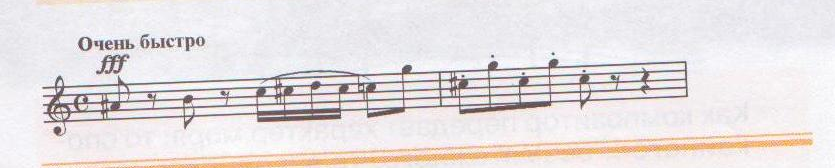 Тема Феи Сирени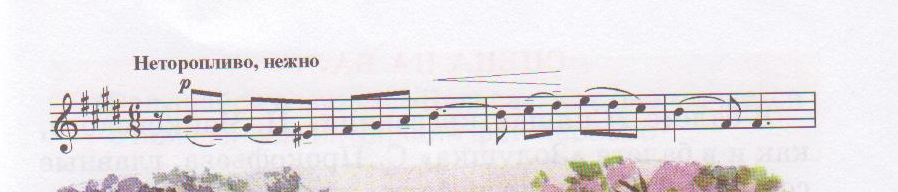 Муз.приветствиеИнтродукция (вступление)к балету –слушаниеПрограммкаСхема-мелодия, темп, динамикаФрагменты  Феи Карабос и Феи СирениФизминуткаЗвучит Интродукция - дети раскрашиваютВидео – фрагмент «Вальс» ИтогРабота над песнейСегодня мы совершим путешествие в мир сказки, удивительных превращений, в мир добрых и злых волшебников.А начну я наш урок с загадки, послушайте и назовите о какой сказке пойдёт речь.Итак, события происходят в замке. На крестины принцессы приглашены важные гости, чтобы пожелать счастья маленькой принцессе. Добрые феи дарят ребёнку подарки, в замке царит веселье.  Внезапно злая фея со своей свитой врывается во дворец, её забыли пригласить на бал. От злости она начинает колдовать и предвещает принцессе, что та умрёт от укола спицей, когда ей исполнится 16 лет.Вы узнали сказку?  («Спящая красавица»)Кто автор этой сказки? (французский писатель Шарль Перро)А теперь вторая загадка, музыкальная. Послушайте  музыкальный фрагмент  произведения и определите, к какому жанру он относится. (прозвучал  ВАЛЬС,  жанр ТАНЕЦ)А если объединить сказку, музыку и танец, то какой муз.жанр получиться (представьте  - большая сцена, герои в сказочных костюмах и танцующие под красивую музыку)Это БАЛЕТ – муз. спектакль, жанр, где все действия передаются по средствам танца.Сюжет сказки «Спящая красавица» вдохновил композитора (…..показ портрета, какого?)  П.И.Чайковского . Яркие образы этого произведения воплотились в такой спектакль как балет. Премьера  этого балета состоялась очень давно, в конце 19в, 3 января 1890г на сцене  Мариинского театра (Санкт-Петербург)У композиторов есть такая традиция, перед спектаклем исполняется небольшое вступление , для того, чтобы зритель настроился на предстоящее событие. Такое вступление к балету называется   ИНТРОДУКЦИЯ  и исполняется она при закрытом занавесе.Представим, что мы находимся в зрительном зале и послушаем ИНТРОДУКЦИЮ (ВСТУПЛЕНИЕ) к балету «Спящая красавица».  Внимательно послушайте и постарайтесь ответить на вопрос  О ЧЁМ  НАМ РАССКАЗЫВАЕТ КОМПОЗИТОР СВОЕЙ МУЗЫКОЙ?-  Музыка на протяжении всего звучания была одного характера или менялась? ( Вначале звучала грозно, а затем светло и мягко)- Сколько героев воплотила в себе и какие они по характеру? ( 2 образа – 1) образ грозный, угрожающий;  2) нежный добрыйТ.е. композитор представил нам два противоположных образа)Чтобы лучше воспринимать содержание балета, зритель имеет возможность перед началом представления приобрести вот такую программку , которая лежит на ваших партах.  Вы можете прочитать название спектакля  и автора балета;  представлены главные действующие лица.Подошёл черёд разгадать следующую загадку: как вы считаете, кого из перечисленных персонажей  изобразила  музыка вступления?(Музыка изобразила 2х волшебниц – Фею Карабос(злую) и Фею Сирени (добрую)А сейчас мы вместе порассуждаем и узнаем , какие же средства музыкальной  выразительности использовал композитор, чтобы так ярко и понятно изобразить музыкой 2 контрастных образа.А поможет нам в этом схема: основные средства музыкальной выразительности, с которыми мы уже знакомились на предыдущих уроках -  МЕЛОДИЯ, ТЕПМ, ДИНАМИКАНа доске 2 схему- образа двух волшебницЯ сыграю МЕЛОДИЮ  Феи Карабос и Феи Сирени – ваше задание в программке нарисовать мелодическую линию этих персонажей. Охарактеризуйте нарисованную линию, какая она у вас получилась в рисунке?Линия Феи Карабос – острая, скачками, прерывистаяЛиния Феи Сирени – плавная волнистая, протяжная (на доске выбираем и помещаем соответствующие карточки)ТЕМП.  Какой темп выбрал композитор для характеристики злого и доброго персонажа?Фея Карабос – быстрый, стремительный Фея Сирени -  спокойный ,неторопливыйДИНИМИКА Фея Карабос – громко( форте) Фея Сирени -  тихо (пьяно)Итак, у нас получилось 2 образа. Такое сочетание средств муз.выразительности помогает воплотить в музыке нужный муз. образФизминутка «Оркестр»Музыкантами  и слушателями мы побывали, а сейчас как в сказке, перевоплотимся в художников, используя цветные карандаши, подберите каждой волшебнице цвет костюма: какой на ваш взгляд, наиболее точно передаёт характер героинь. Постарайтесь уложиться  во времени, пока звучит вступление (интродукция)- дети раскрашивают. Какие цвета наиболее точно отразили характер героинь в вашем воображении?Сравните свои цвета и те, которые подобрал художник – костюмер балета.  Цвет костюма Феи Карабос – тёмный, Феи Сирени –светлый. Противоположные цвета, яркая выразительная музыка, построенная на противоположных средствах выразительности – всё построено на контрасте.Чего не хватает, чтобы герои ожили? Танца. Посмотрим Видео – фрагмент вальса.Но прежде прочитайте в программке ,что же произошло на балу у Короля и Королевы, когда принцессе исполнилось 16 лет. При просмотре обратите внимание на то, какое  настроение было у участников бала. С каким муз.жанром мы сегодня продолжили знакомство? (БАЛЕТОМ)Какие виды искусства  соединены в балете? ( музыка, изо, танец)Что такое интродукция?  (вступление к балету)Появилось ли у вас желание узнать продолжение сказки и посмотреть балет? Д/З  Вспомнить, м.б. ещё раз прочитать  сказку и рассказать чем же она заканчивается, чтобы на след. уроках мы продолжили говорить о балете «Спящая красавица» и уже знали сюжет до конца.Чему нас учат сказки? (доброму отношению друг к другу, добро всегда побеждает зло) Песня «Приходи сказка»